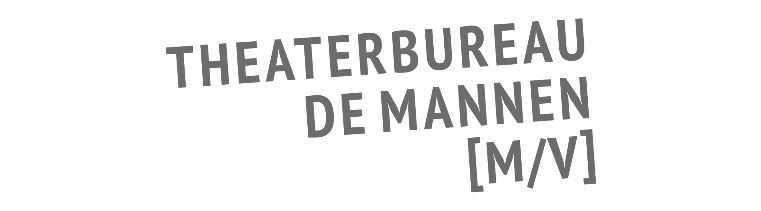 SEIZOEN 2019 – 2020GENRE: MUZIEKThe Bootleg Eighties Featuring Wild BoysVan de producenten van de succesvolle Bootleg Sixties, komt nu een spectaculaire nieuwe show naar Nederland: The Bootleg Eighties. Met de beste eighties live-band van Groot Brittannië: Wild Boys. De groep staat garant voor een avondvullende trip down memory lane met muziek van Duran Duran, Spandau Ballet, Wham!, Elton John, Pet Shop Boys, Talk Talk, Depeche Mode, Rick Astley, A-Ha en noem maar op. Het vijftal legt de lat enorm hoog, trekt voor elke gig de registers helemaal open tegen een achtergrond van geweldige visuals. En de charismatische frontman zingt het repertoire van al die geweldige artiesten alsof hij nooit anders gedaan heeft. Dus start je Opel Kadett, trek je beenwarmers aan, breng je Rubik’s Cube mee en ga “Back to the Future” met The Bootleg Eighties! 